Твори добро завжди і всюди1 грудня вихователем клас-групи  4 -А,Б класів Суслою Т.В. проведено виховну годину: «Твори добро завжди і всюди» в рамках  Тижня доброчесності. У ході виховної години вихованців ознайомлено з  поняттям «академічна доброчесність», окреслено основні принципи її дотримання та порушення. Вихователем разом із дітьми розроблено правила доброчесної поведінки для клас-групи. Разом з цим розвивалися навички умілого користування інтернетом, виховувалося повага до чужої праці.  Під час гри: «Так чи ні» ставилися запитання на мислення, як треба вчиняти в тій чи іншій ситуації. Дітям було дуже цікаво.Після читання прислів’їв про добро, діти активно обговорювали основні принципи доброчесності.Наприкінці виховної години вихованці зробили висновок: «Добро починається з кожного з нас.Ми повинні робити добрі справи - це наше життя».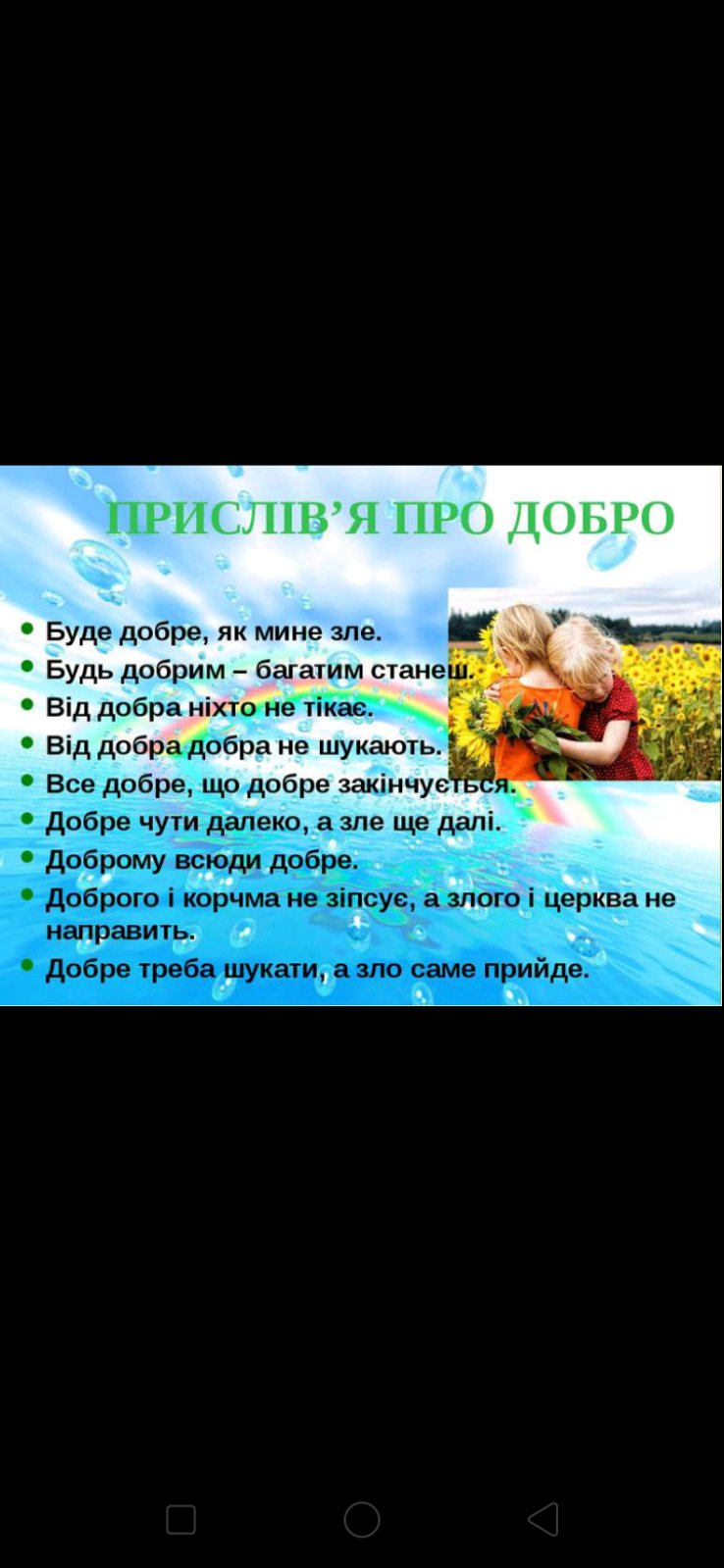 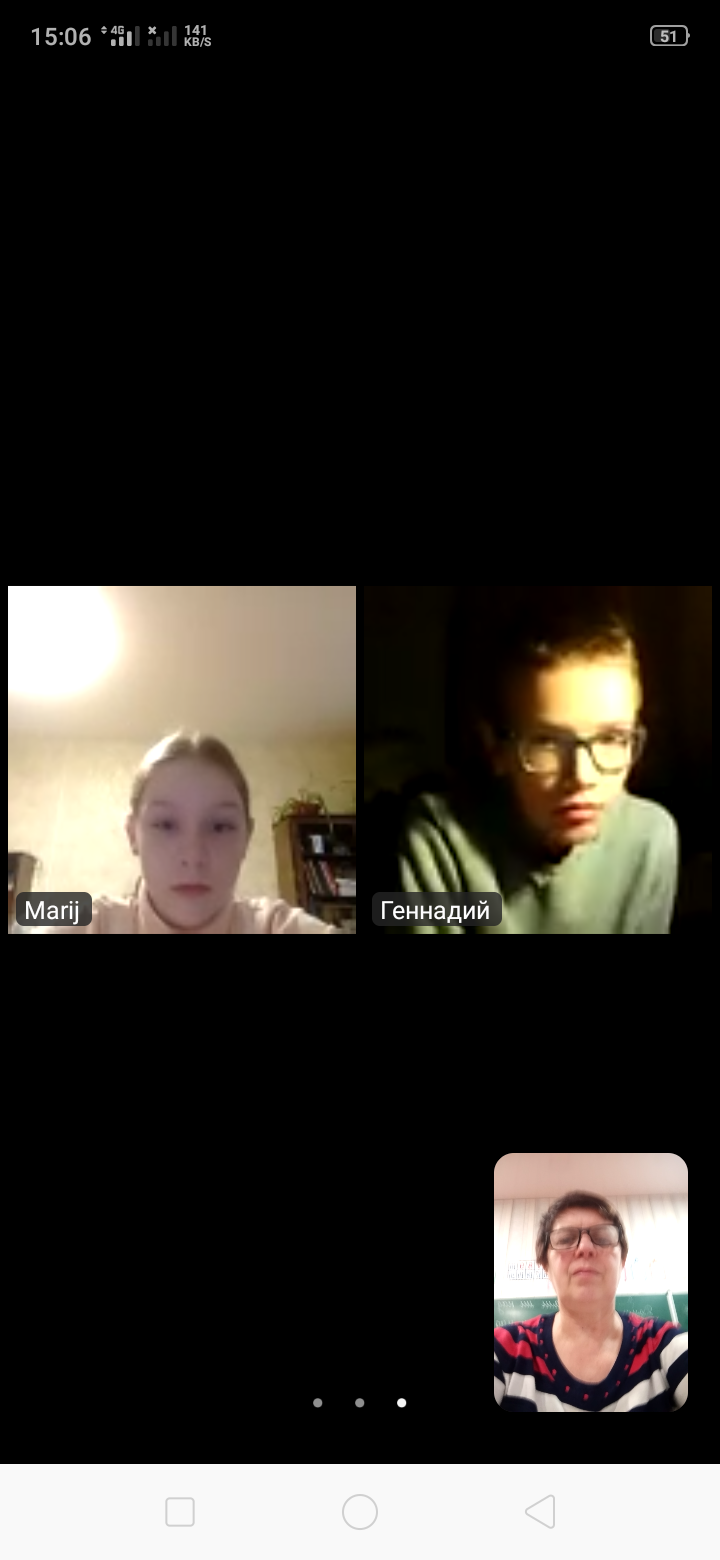 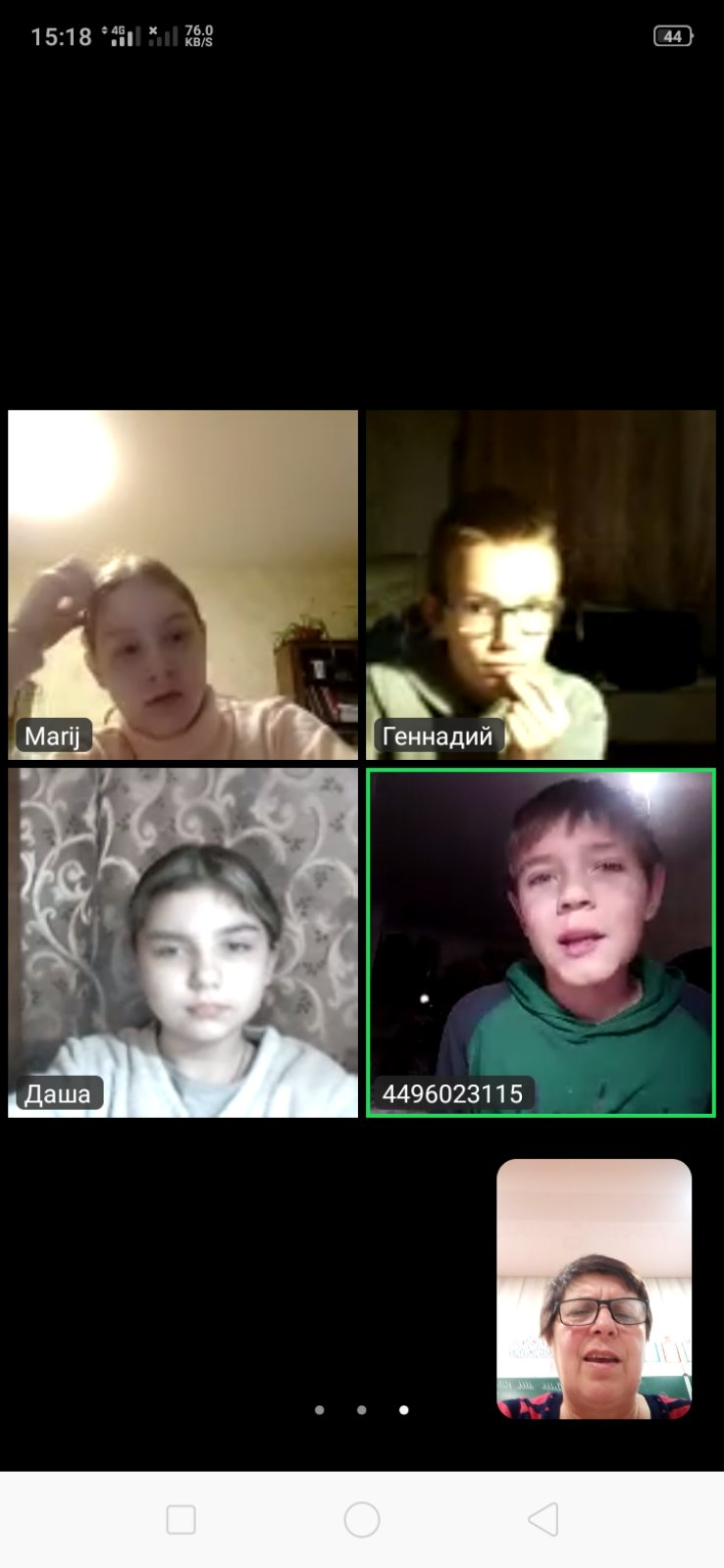 